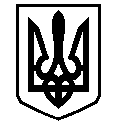 У К Р А Ї Н АВАСИЛІВСЬКА МІСЬКА РАДАЗАПОРІЗЬКОЇ ОБЛАСТІсьомого скликанняп’ятдесят третя  (позачергова)  сесіяР І Ш Е Н Н Я 27 лютого   2020                                                                                                                  № 15Про звіт  міського голови щодо здійснення Василівською міською радою Запорізької області  та її виконавчим комітетом державної регуляторної політики у  2019 роціКеруючись п.9 ч.1 ст. 26,  п. 18-1 ч.4 ст. 42 Закону України «Про місцеве самоврядування в Україні»,  ст.38 Закону України «Про засади державної регуляторної політики у сфері господарської діяльності» та на виконання рішення другої (позачергової) сесії Василівської міської ради сьомого скликання від 27 листопада 2015 року № 1 «Про затвердження Регламенту Василівської міської ради Запорізької області сьомого скликання», Василівська міська рада В И Р І Ш И Л А:	1. Звіт міського голови щодо здійснення Василівською міською радою Запорізької області та її виконавчим комітетом  державної регуляторної політики у 2019 році взяти до відома (додається).Міський голова		   			                        Людмила ЦИБУЛЬНЯК    Додаток                                                                            до рішення п’ятдесят третьої                                                                           ( позачергової)  сесії                                                                           Василівської міської ради                                                                            сьомого скликання                                                                             27 лютого 2020  №  15Звітміського голови щодо  здійснення Василівською міською радою Запорізької областіта її виконавчим комітетом державної регуляторної політики у 2019 роціДержавну регуляторну політику Василівська міська рада та її виконавчий комітет здійснюють відповідно до правових і організаційних засад, визначених Законом України «Про засади державної регуляторної політики у сфері господарської діяльності» (далі – Закон), та в межах наданих повноважень.Всі рішення міської ради та її виконавчого комітету, направлені на регулювання господарських і адміністративних відносин із суб’єктами господарювання, були прийняті відповідно до процедури, визначеної зазначеним Законом, а саме:- включення підготовки проектів регуляторних актів до плану діяльності міської ради та  її виконавчого комітету з питань підготовки проектів регуляторних актів, оприлюднення рішень по затвердженню планів в друкованих засобах масової інформації;- підготовка та оприлюднення на офіційному сайті міської ради проектів регуляторних актів та аналізів регуляторного впливу до них;- оприлюднення в друкованих засобах масової  інформації повідомлень про прийняті регуляторні акти та оприлюднення їх на офіційному сайті міської ради.План діяльності  Василівської міської ради  на 2019 рік з питань підготовки проектів регуляторних актів було затверджено рішенням тридцять сьомої сесії Василівської міської ради сьомого скликання від 29 листопада  2018  року  № 2, план  діяльності виконавчого  комітету - рішенням виконавчого комітету від 11 грудня  2018 року № 126.Протягом 2019 року було підготовлено і прийнято  1   регуляторний  акт, який затверджений рішенням виконавчого комітету міської ради від 16.05.2019 № 43 «Про затвердження Порядку переведення житлових  приміщень (квартир) і житлових будинків (або їх частин) у нежитлові  та переведення нежитлових приміщень, нежитлових будинків до житлового фонду, які  розташовані на території м. Василівка».Усі  проекти рішень з регуляторної політики разом з аналізом їх регуляторного впливу   направлялися до Державної регуляторної служби України для підготовки пропозицій щодо удосконалення проектів відповідно до принципів державної регуляторної політики.           З метою одержання зауважень та пропозицій від фізичних та юридичних осіб, їх об’єднань відповідно до Закону, а також реалізації права громадськості впливати на будь-який з етапів регуляторної діяльності на кожному з етапів інформація, пов’язана з регуляторною діяльністю, розміщується на офіційному веб-сайті Василівської  міської ради. Повідомлення про оприлюднення регуляторних актів  друкуються  в  місцевій газеті  «Нова Таврія».	 Протягом 2019 року робота  Василівської міської ради та її виконавчих органів в частині реалізації державної регуляторної політики була направлена на забезпечення прозорості процесу регуляторної діяльності та відповідності форм і рівня державного регулювання господарських відносин вимогам законодавства.Керуючий справами виконавчого  комітету,начальник відділу юридичного забезпечення та організаційної роботи виконавчого апаратуміської ради                                                                                                   Віта КРИВУЛЯ